Муниципальное казённое общеобразовательное учреждение Больше – Изыракская средняя общеобразовательная школа, Маслянинского района, Новосибирской области.Исследовательская работа.Изучение сукцессий на золотодобывающих полигонах в долинах реки Суенга и её притока реки Кинтереп.                                       Автор: Стафиевских Кирилл.                                       обучающийся 8 класса.                      Руководитель: Большакова Галина Павловна                                        учитель биологии, химии.С. Большой Изырак.2022г.Содержание.1.Введение.Актуальность.   Салаирский кряж — низкогорный массив, расположенный в северо-западной части Алтае-Саянской горной системы. Он протянулся почти на 300 км дугой с юго-востока на северо-запад, от Алтая до нижнего течения р. Ини и занимает площадь 22,5 тыс. км2 (Рихтер, 1963). В административном отношении Салаир расположен на стыке Кемеровской, Новосибирской областей и Алтайского края.   Салаирский кряж имеет глыбово-складчатую структуру, образованную главным образом палеозойскими породами. Его рельеф формировался под влиянием неоднократных тектонических движений, чередующихся с периодами относительного покоя и связанной с ними интенсивностью процессов физического и химического выветривания. Геологическая история определила набор полезных ископаемых Салаирского кряжа.   Полиметаллические месторождения — основное его богатство. Вместе с тем М. Ф. Усов (1936) утверждает, что на Салаире нет, пожалуй, такого участка, где не было бы россыпных месторождений золота. Кряж расположен в лесостепной зоне Западной Сибири. Приподнятость рельефа над равнинными пространствами лесостепного окружения определила особенности растительного покрова кряжа. Несмотря на низкогорный рельеф, кряж оказывается конденсатором влаги, задерживая юго-западные ветры. Даже при небольших высотах четко прослеживается расчленение растительности на 2 подпояса, которые особенно резко выражены на восточном склоне. Верхний — это подпояс осиново-пихтовых крупнотравных черневых лесов. В настоящее время они доминируют на выровненных водоразделах и пологих склонах. Нижний подпояс представлен травяными мезофильными лесами. Кроме сосновых в полосе предгорий кряжа распространены и березовые леса. Добыча россыпного золота в Западной Сибири имеет уже более чем вековую историю, и в результате этого накопилось большое количество нарушенных этим процессом земель. Россыпные месторождения Салаирского кряжа более доступны для подвоза и монтажа техники по сравнению с другими золотоносными районами Западной Сибири, и сам характер россыпей обеспечивает широкое применение дражного способа добычи.                               Месторождения р. Суенга расположены в северо-западной части Салаирского кряжа. Долина этой реки и ее притоки несут на себе отпечаток всей истории золотодобычи в Сибири (Белоусов, 1936; Ламин, 1997). К ним относится самый старейший и наиболее известный Егорьевский участок. В бассейне реки можно встретить все разнообразие последражных ландшафтов. При добыче золота дражным способом происходит изменение комплекса природных условий, а растительный и почвенный покров в контуре разаботки драги подвергается полному уничтожению. В силу экологического несовершенства технологии добычи дражным способом ущерб природной среде наносится как самим процессом добычи полезного ископаемого, так и отвалами отработанных россыпей. В связи с этим необходима экологическая оценка таких территорий.  До сих пор нет четких представлений о скорости и характере восстановления растительности в последражных ландшафтах, о сукцессионных стадиях этого процесса, о возможном его конечном результате. На эти вопросы невозможно ответить без детального изучения флоры, которая формируется при естественном зарастании нарушенных ландшафтов. В своей работе мы выдвигаем следующие цель и задачи исследования. Цель работы: Изучить особенности сукцессионного процесса на золотодобывающих полигонах разного возраста зарастания реки Суенга и её притока реки Кинтереп.
Задачи: 
-определить видовой состав растений на участках золотодобывающих   полигонах разного возраста зарастания;
-сделать сравнительную характеристику видового разнообразия растительных сообществ  последражных ландшафтов разного возраста зарастания  реки Суенга; 
-составить электронный атлас видового разнообразия растений техногенных ландшафтов реки Суенга и её притока реки Кинтереп.
Гипотеза:Изучение особенностей сукцессионного процесса на золотодобывающих полигонах разного возраста позволит сформировать представление о процессах естественного зарастания техногенных ландшафтов.Объект исследования:видовой состав растительных сообществ техногенных ландшафтов золотодобывающих полигонов разного возраста зарастания.
Предмет исследования:Выявление и характеристика сукцессионного процесса растительных сообществ последражных ландшафтов разного возраста зарастания.2. Основная часть.Глава 1.1.1Краткое описание реки Суенга.   Река Суенга начинается на Салаирском кряже в Тогучинском районе Новосибирской области.Длинна русла реки Суенга — семьдесят один километр, площадь водосбора — более восьмиста  квадратных километров. Исток — на границе Тогучинского района и Кемеровской области, недалеко от подножия горы Пихтовая, вскоре в Суенгу впадает первый правый приток — река Крутая, чуть позже — Лебедиха, близь Марьиной горы — место впадения левого притока, реки Полдневая, после два правых притока — Каменка и Екатеринка,  Большие и Дражны Тайлы, близ села Егорьевское — Филимониха, Петровка и Мостовка, последний перед устьем приток — Кинтереп. Сама Суенга является правым притоком Берди, в которую впадает за двести сорок километров до устья. 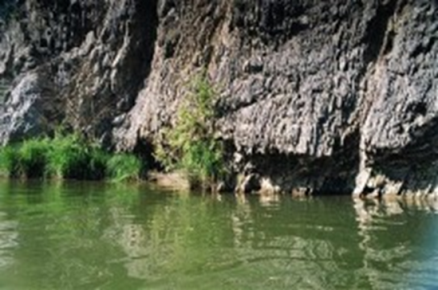 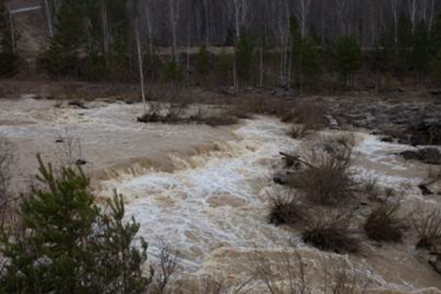 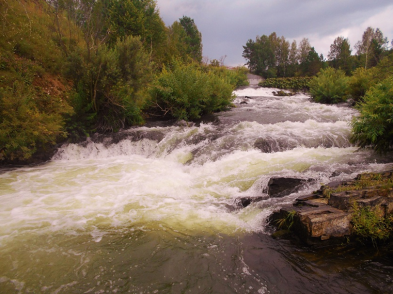 Рис. 1 Река Суенга.  Берега Суенги каменистые, состоящие, в основном, из метаморфизированных известняков, растительность — сосново — березовые (ближе к устью) и пихтово — осиновые леса. Берега Суенги местами обрывисты, на косогорах смешанный лес: березы, осины, сосны, различные кустарники. В реке, кроме обычных видов рыб , характерных для Западной Сибири, водится еще и Хариус, который любит быстрое течение, чистую воду и каменистое дно.1.2 История создания Егорьевского золотого прииска.В сорока километрах от районного поселка Маслянино в таежных местах, у северного подножия Салаира, лежит старинное село Егорьевск. С давних времен об этих местах в народе ходили легенды. Еще в начале XIX века нет-нет да появлялись в городах России первопроходцы Салаирских гор. Бородатые, со сверкающими от медовухи глазами - рассказывали они о богатствах края, но при этом добавляли: «Однако не для слабых людей те места….. Медведь шкуру содрать может, а то и рысь горло перегрызет. А страшнее всего – лихой человек: ни за грош на тот свет отправит» Возникновение села Егорьевск связано с началом добычи золота здесь. День открытия Фомихинской золотоносной россыпи - 12 ноября 1830 года считается датой основания села. Свое название он получил в честь министра финансов Егора Канкрина. Это он в 1831 году верноподданически «имел счастье» преподнести царю вместе со своими пасхальными поздравлениями - « яичко ко Христову дню» слиток из Фомихинского золота весом в три фунта. Царь, благодарный своему министру за подарок, распорядился называть новые прииски Егорьевскими. Вся история села связана с развитием золотодобычи. Всего за период эксплуатации месторождения Егорьевского золотоносного района добыто более 15 тонн золота. 1903г.- поднят самый крупный самородок – 18 фунтов (7,2кг.) 1957г.- самородок 2,092кг. поднят Петеневым В.К. (лог Кузнечный). Обычно у людей такое мнение: если кто-то добывает золото, то и живет очень богато и счастливо. Разными способами добывали золото – шахты, промприборы, драги, да и кто только не управлял Егорьевскими приисками: и в царской собственности был, и в частной иностранной «Золоросс» (немецкий капитал), английская концессия вела добычу. Но золото егорьевцам всегда доставалось тяжело (об этом говорят собранные материалы и воспоминания людей).  О богатствах прииска свидетельствуют ученый Мебиус, написавший в 1831 г. о золотых россыпях Салаира, геолог Чичагов, посетивший Егорьевский прииск в 1845 г., путешественник профессор Шуровский, который оставил ценные исследования по россыпям Егорьевской группы.Когда-то здесь хозяйничали немецкие и английские акционеры. История хранит память об их зверском почерке. Людей приковывали к тачкам, пороли жестоко за малейший проступок, а за попытку протеста прогоняли «сквозь строй», откуда была одна дорога – на кладбище.В 1910 г. на три года прииск перешел в концессию к англичанину Гордону и американцу Грохману. После них владельцем прииска стало Российское золотопромышленное общество. Фактически же им владели немцы. Управляющий барон Остен-Сакен хозяйничал многие годы, выкачивая богатства Салаирского кряжа и жестоко эксплуатируя сибирских рабочих. Лишь революция заставила барона затопить паровую драгу и бежать за границу.В послеоктябрьские времена в окрестностях прииска работали несколько старательских артелей. На смену железному кайлу пришла техника. В 1930-е гг. появились первые гидравлические установки (мониторы). Первая электрическая драга смонтирована на прииске в 1949 г., в 1954 г. их было уже три. Одна мощная драга производительностью в 1 млн кубометров горной массы в год заменяла труд двух с половиной тысяч рабочих. Этот комбайн, черпающий, транспортирующий и промывающий породу, работал круглый год. С 1952 г. прииск первым перешел на круглогодичную добычу золота, что давало возможность ежегодно перевыполнять план и получать самое дешевое золото в тресте.В настоящее время все месторождения и проявления золота Новосибирской области сосредоточены в пределах Егорьевского рудного узла. История открытия проявлений рудного золота в коренных породах начинается от рубежа веков, однако планомерное их изучение осуществляется лишь в последние 10–15 лет в процессе поисковых работ, предпринятых в 1980–1990 гг. По результатам поисковых и поисково-оценочных работ 1983–1993 гг. в пределах месторождения выявлено семь рудных тел (элювиальных россыпей) с преобладанием свободно извлекаемого гравитацией золота от 41 до 94%. Суммарные запасы россыпного золота в корах выветривания категорий С1 + С2 составили 3561,9 кг.   Объекты добычи золота в Новосибирской области существенно уступают главным районам России – Магаданской области и Республике Саха. Они являются значимыми в масштабе Западно-Сибирского экономического района (второе место после Кемеровской области).   Сейчас, учитывая малые экономические затраты на разработку месторождения, Новосибирская область оказалась в более выгодном положении по сравнению с другими районами, хотя за всю историю существования золотодобычи в Новосибирской области из недр изъято немногим больше 15 тонн золота, а в год добывается всего лишь 160–200 кг (по обиходным меркам золотодобытчиков меньше ведра).   В 1995 г. добыча золота составила 387 кг, но уже в следующем году уменьшилась до 256 кг. А вот пробность золота в Новосибирской области достаточно высока – 920 промилле, т. е. в 1000 частей 920 частей химически чистого золота. Горнодобывающая промышленность Егорьевского района базируется на отработке аллювиальных россыпей, балансовые запасы золота в которых составляют 2,3 т, то есть практически исчерпаны. В связи с этим возникает насущная потребность восполнения минерально-сырьевой базы района, которая может быть решена путем проведения приисково-разведочных работ по оценке запасов золота на новых площадях и флангах известных промышленных аллювиальных россыпей, а также посредством геологического доизучения и последующего вовлечения в освоение Егорьевского месторождения золотоносных кор выветривания и проявлений рудного золота.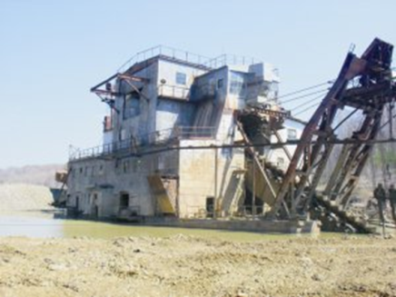 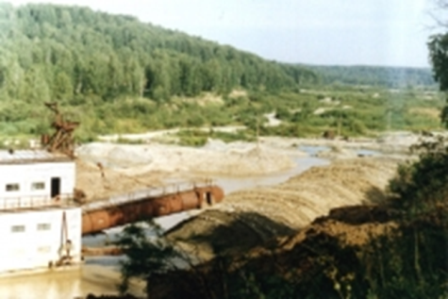 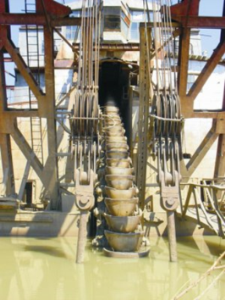 Рис.2 Дражный способ добывания россыпного золота.  С развалом Советского Союза развалились и золотодобывающие предприятия. Они банкротились, дорогостоящая техника уходила на металлолом. Более пяти лет жители села Егорьевское Маслянинского района старались зарабатывать кто как мог. В селе действовали три артели по добыче золота, но работы для всех не хватало. Идея возродить существующее когда-то предприятие пришла в голову молодого егорьевца Павла Бобровского. Он нашел новосибирских инвесторов и организовал ООО "Салаир", которое не только вернуло работу селянам, но и золото России.   Золото в Егорьевском добывали еще с Екатерининских времен, - рассказывает Павел Анатольевич. - Императрице в подарок привозили местные самородки, которые, кстати, встречаются до сих пор. В советское время на местных золотоносных жилах работали три драги. К слову, сегодня одна такая машина стоит миллиард. Так вот, когда старое предприятие обанкротилось, две драги были распилены.    Найти инвесторов для возрождения производства было очень сложно, потому что это так называемые долгие деньги: вкладывать огромные средства нужно сейчас, а окупятся затраты только через 15 лет. Поэтому добывать золото в современных условиях мало кто стремится. Однако, неравнодушные люди все же нашлись, и работа закипела.  Вот здесь круглые сутки напролет работает завод по добыче золота «Драга».В пять этажей. Один из них под водой. Скрипит и стонет. Тяжелая махина. Только один ковш весит больше тонны, а здесь их десятки. С глубины в шесть метров поднимают грунт, подают в цеха, промывают. Под занавес сезона золотодобычи - 24 часа в сутки, почти без остановки. Только на ремонт. Драге уже больше полвека.  Затраты окупает. Пятьдесят килограммов золота добыли за сезон. Как говорят здесь - рекорд. А это промбаза другой старательной артели. Под охраной. С приисков сюда - на переработку доставляют драгметалл. Отмывать, отпаривать. Кропотливый процесс. В металлическом контейнере - крайне редкая находка. Самородок. 240 граммов. Полмиллиона рублей в руки всего на несколько секунд. Золото высшей пробы. Три девятки. Все, что добывают здесь – сдают на аффинажный завод. С четырех приисков в год - около трехсот килограммов. Тяжелым трудом, каторжным. Легкое золото - сверху - еще до них подняли. Но запасов, говорят - еще на много лет.    19 июля 2009 года, в профессиональный праздник для многих жителей села – День металлурга, состоялось открытие памятного знака (дражный ковш с самородками золота).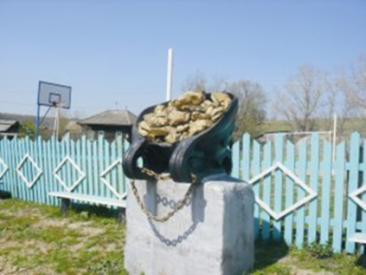 Рис.3 Памятник. Дражный ковш с самородками золота. Это дань людям, кто посвятил и посвящает этой тяжелой работе свою жизнь.  188 лет (1830) со дня начала разработок золота на Егорьевском прииске Маслянинского района.Глава 2.2.1 Материалы и методы исследования.МетодикаСукцессия растений - это процесс, во время которого почва и условия увлажнения в том или ином месте постепенно изменяются, что приводит к проникновению сюда новых растений и их закреплению в новом месте обитания. В результате этого старые растения мигрируют в такие места, где условия для их обитания более благоприятные. Проективное покрытие — площадь горизонтальных проекций отдельных видов растении пли всего яруса на поверхность почвы. Оно выражается в % от общей поверхности учитываемой площади. Например, проективное покрытие равное 70 % означает, что поверхность почвы на 70 % покрыта проекциями растений, а 30 % её остаётся непокрытой (видна при взгляде сверху).Обилие видов растений означает, как много экземпляров данного вида встречается в сообществе (на участке).   Исследование проводили описанием видового состава растений на пробных площадках, заложенных на последражных полигонах разного возраста зарастания. В результате исследования сделали идентификацию видового состава растительности на полигонах первого, второго, пятого годов зарастания, а также на полигоне 20- 25 летнего и старше периода зарастания последражных работ.  Настоящее исследование выполнено в разные периоды с 2008г - 2018г   по реке Кинтереп, и 2018 -2022г по реке Суенга  на золотодобывающих полигонах разного возраста зарастания. Маршрутной сеткой была покрыта разработанная драгой долина р. Суенга и ее приток: р. Кинтереп.   В обработку включены описания, выполненные по стандартным методикам (Полевая геоботаника, 1964) на площадках, визуально выделяемых по формам рельефа и контурам растительности и, в основном, соответствующих 100 м2. Данные по проективному покрытию видов представленыследующей шкалой: r — до 1 %; «+» — до 5 %; «1» —6— 10 %; «2» — 11—25 %; 3 — 26—50 %; 4 — 50—75 %;«5»— 75—100 %.Классификация видов растений проведена по методике Браун-Бланке (Westhoff, Maarel, 1973). Результаты  Последражные ландшафты бассейна р. Суенга имеют свои границы и относятся к типу техногенных (Кураков, 1983), образованных в результатедобычи золота дражным способом. Они имеют гетерогенную структуру, представляя собой комплекс из 3 типов местообитаний со своеобразными экологическими условиями (Ветлужских, 2003). Для выделения местообитаний учитывали увлажнение.Выделено 3 достаточно контрастных типа местообитаний.Первый тип — котлованные формы рельефа. Второй тип — спланированные, невысокие отвалы.   Практика рекультивации последражных ландшафтов предусматривает так называемый горнотехнический этап рекультивации, при которомвысокие участки отвалов разравниваются (планируются) бульдозером. В результате чего формируется своеобразный тип местообитаний. Подобныеже местообитания формируются и в случае прохождения драгой широкого участка речной долины с более-менее пологими берегами. Нечто сходноеможно наблюдать и на участках, пограничных между телом отвала и отстойными прудами или руслом реки. Превышение описываемых участков над меженью составляет 1—2 м, поэтому они хорошо увлажнены. В сложении субстрата доминирует мелко- и среднеобломочный материал. Проективное покрытие мелкозема не меньше 20 %.Третий тип — собственно отвалы драги.    Последражные отвалы — вытянутые каменистые валы переработанного материала со сложным рельефом и высотой над меженью 1,5—7 м. Отвал составлен на верхней поверхности из мелко и среднеобломочного материала. Причем пологие склоны практически отсутствуют. Основным фактором, осложняющим как естественное восстановление растительности, так и рекультивационные мероприятия, является низкое содержание мелкозема (обычно не более 20 %). Слагающие отвалы грунтосмеси представлены промытым речными водами аллювием и нетоксичны (Буторина, 2000; Ветлужских, 2003).  Во флоре техногенного ландшафта бассейна р. Суенга и её притока р. Кинтереп образованного в результате добычи золота дражным и гидравлическим способами, выявлено 331 вид высших сосудистых растений, относящихся к 156 родам и 60 семействам. Это 34 % флоры Салаирского кряжа, в которой 948 видов (Лащинский, Лащинская, 1997). Из них всего 4 вида (Ellodea canadensis, Festuca rupicola, Populus laurifolia, Potentilla intermedia) очень редких для Салаира встречены только в местообитаниях последражного ландшафта (Ветлужских, 2003). Классификация растительных сообществ последражных ландшафтов методами эколого-флористической описания практически не проводилась, последняя проводилась – 2003. Ветлужских. Результатом нашей работы является идентификация и описание последражных  растительных сообществ разного возраста зарастания.2.2 Практическое обоснование темы.2.2.1 Идентификация последражных ассоциаций растительного сообщества первого года зарастания р. Суенга.   Ландшафты, образовавшиеся в результате добычи россыпного золота, представляют собой экологически неоднородную территорию, которую целесообразно рассматривать как совокупность различных местообитаний, отличающихся по режиму увлажнения, гранулометрическому составу субстрата и другим показателям.    Для работы драги необходим водоем достаточной глубины и ширины, обеспечивающий ее свободное маневрирование. Поэтому на реке создаются запруды при помощи дамб. После отработки участка долины драга движется дальше. Дамбу разрушают, и в результате остаются обводненные участки долины. Одни представляют собой старое переуглубленное русло реки, связанное с основным или изолированное, другие – днище котлована со стоячей водой или сезонным затоплением. Несмотря на все разнообразие, мы объединяем их в один тип переувлажненных местообитаний последражного ландшафта (Ветлужских, 2008 )   На площадках №1 - №5 мы провели идентификацию и описание растительного сообщества первого года зарастания последражного ландшафта, который соответствовал типу местообитания это - собственно отвалы драги р. Суенга. Растения находятся в очень жестких условиях обитания, т.к. почва в основном щебнистая, температура субстрата выше.   Флора техногенных ландшафтов первого года зарастания являются рудеральные представители сообществ: нивяннико – синюховые; льнянко – молочайные. Флористический состав данного техногенного ландшафта представлен мезофитами. Отсутствие гидрофитов отображает отсутствие пригодных для них экотопов.     На исследуемых площадках идентифицировано 14 видов. Степень проективного покрытия в среднем составляет – 26 %.  Надо отметить, что видовое разнообразие растительного сообщества на данной площадке с низкой классифицируемостью. (Приложение1)     В 2018-2022 г. ребята нашей школы участвовали в экологических экспедициях под руководством учителя биологии Большаковой Галины Павловны с целью изучения флористического видового разнообразия долины р. Кинтереп (правый приток р.Суенга). В 5-6 км от устья р. Кинтереп по берегам реки имелись высокие скальные из карбонатных пород выступы. На этих выступах как выявили ребята, росли малочисленными группами представители флоры, занесённые в Красную книгу Новосибирской области, Маслянинского района. Это из семейства Вудсиевые – Вудсия гладковатая; из семейства Криптограммовые – Криптограмма Стеллера; из семейства Кочедыжниковые – Пузырник Дайка; из семейства сложноцвеные – Полынь сантоклиноностная: из семейства колокольчиковые – Колокольчик круглолистный. В 2017 – 2018 г г. велась добыча россыпного золота дражным способом на данном участке. Надо отметить, что в результате этих работ восстановление исходной растительности маловероятно. 2.2.2 Идентификация последражных ассоциаций растительного сообщества второго года зарастания р. Суенга.  Исследования проводили на участке техногенного ландшафта второго года зарастания. Определили пять маршрутных площадок. На площадках №1 - №5 мы провели исследование   по идентификации и описанию растительного сообщества второго года зарастания последражного ландшафта реки Суенга, который соответствовал типу местообитания это – спланированные невысокие отвалы.  Большее число видов по сравнению с видовым составом первого года зарастания на неспланированных отвалах, связано с особенностями техногенного субстрата, более благоприятного для заселения.  Виды-пионеры показывают относительно случайный характер заселения.  В результате исследования на маршрутных площадках было выявлено 22 вида растений, среди которых доминирующими являются мезофиты, имеются единичные экземпляры сеянцев мезогигрофита – Ива трёхтычинковая (S. Triandr)   и гигрофита – Вероника поручейная (Veronica beccabunga). Флору техногенных ландшафтов второго года зарастания представляют представители сообществ: клеверо – синюховые; льнянково -  молочайные.     Большое совпадение флористических списков сообществ первого и второго года зарастания несмотря на различия техногенного субстрата можно объяснить тем, что формирующиеся в условиях рассматриваемого последражного ландшафта фитоценозы еще не все существуют в режиме эколого-ценотической замкнутости и виды разной экологии имеют возможность произрастать совместно.     Степень проективного покрытия на исследуемых площадках в среднем составило 38%, что на 12% больше чем на первой площадке. (Приложение 2)2.2.3 Идентификация последражных растительных сообществ пятого года зарастания р. Суенга.   Мы провели исследование на пяти маршрутных площадках по идентификации и описанию растительного сообщества пятого года зарастания последражного ландшафта реки Суенга, который соответствовал   типу местообитания это – котлованная форма рельефа, с характерной увлажненностью субстрата.Степень проективного покрытия на исследуемых площадках в среднем составило 89%.  Выявлено 46 видов растений сообществ. Отмечено совпадение флористических списков сообществ 1-го, 2-го и 5-го годов зарастания, но надо отметить, что на площадках 5-го года зарастания флора представлена мезофитами: клеверо – пырейно – осотовым сообществом. Основу травостоя образуют представители злаковых и бобовых семейств, которые способствуют образованию дернины, а также являются средообразующими представителями. Заметно участие в сообществах гигромезофитов и гигрофитов: хвоща топяного, молодых саженцев ивы корзиночной и ивы козьей. Такие сообщества сохраняются в этих условиях длительное время или сменяются влажными лугами, а затем ивовыми кустарниками.   Рогозовые заросли не зафиксированы. Они формируются по истечении пяти лет, после окончания золотодобычи и сохраняются длительное время или, предположительно, сменяются влажными луговыми сообществами, а затем ивняками т.е. диагностируют следующую сукцессионную стадию развития сообщества.2.2.4. Идентификация последражных   растительных сообщества после 25 лет окончания разработок добычи золота р. Суенга и её притоков.   В период с 2008г по 2022г разными группами учащихся проводились исследования видового разнообразия долины реки Суенга и её притоков. Экспедиции по исследованию проводились весной и в середине лета. У местных жителей (многие работали в артели) узнавали сроки окончания разработок добывания золота. Основной маршрут исследований совмещали с траекторией золотодобывающих маршрутов. В результате исследования идентифицировали 331 вид высших растений различных сообществ, относящихся к 60 семействам, принадлежащих к 156 родам.  Исследование техногенных ландшафтов показало, что вторичные сукцессионные процессы связаны с временными сменами растительных сообществ. От сообществ с рудеральными представителями до многолетних растений закустаренных лугов и смешанных лесов. Так ивняки образуются на месте сообществ ассоциации конский щавель и кипрея железистостебельчатого к 10-20 годам после окончания разработок золота. В флоре сообществ доминирующими видами являются представители семейств: злаковые, сложноцветные, розоцветные, бобовые, зонтичные, ивовые, лютиковые. Самыми обычными растительными сообществами являются лугово – степной эколого – ценотической группы.   Проективное покрытие травостоя до 89%.    Для того, чтобы возможно было широко использовать материал нашего исследования в полевой практике, на уроках биологии при проведении учебного практикума, мы составили электронный атлас видового разнообразия диагностируемых растений различных сообществ реки Суенга, реки Кинтереп. (Приложение 5)3. Заключение.  Добыча россыпного золота по рекам Суенга и Кинтереп имеет уже более 188 годовую историю, и в результате этого накопилось большое количество нарушенных этим процессом земель. Долина этой реки и ее притоки несут на себе отпечаток всей истории золотодобычи. В бассейне реки можно встретить все разнообразие последражных ландшафтов. При добыче золота дражным способом происходит изменение комплекса природных условий,а растительный и почвенный покров в контуре разработки драги подвергается полному уничтожению. Тема исследование сукцессионных процессов в последражных ландшафтах актуальна. Вывод:На основании проведённых исследований мы обнаружили, что дражный способ золотодобычи, является антропогенной нагрузкой для экосистемы.    В результате исследований последражных ландшафтов реки Суенга и её притоков выявлено:1.Для последражного ландшафта характерны три типа местообитаний со своеобразными экологическими условиями.2.Поселение растений в каждом из трех типов местообитаний последражного ландшафта р. Суенга и её притоков начинается в первый-второй год после окончания разработок. Виды-пионеры показывают относительно случайный характер заселения.3. Отмечено некоторое совпадение флористических списков сообществ 1-го, 2-го и 5-го годов зарастания на техногенных ландшафтах несмотря на экологическую неоднородность последражного ландшафта.4.Самыми богатыми по числу видов оказались благоприятные местообитания спланированных отвалов и прибрежных участков благодаря хорошему увлажнению и относительно большому содержанию мелкозема.5. Флора последражного ландшафта р. Суенга и её притоков представлена 331 видом высших сосудистых растений, относящихся к 156 родам и 60 семействам. На исследуемых площадках сукцессионные процессы сопровождались сменой растительных сообществ и видовое разнообразие значительно увеличилось с 14 видов до 331 видов, для восстановления экосистемы необходимо длительное время.6. В трех типах местообитаний формируются растительные сообщества, но прослеживается общая сукцессионная направленность от лугово – остепнённой эколого – ценотической группы к сообществам ассоциаций лесных классов. 7. В результате добычи россыпного золота дражным способом создаются новые для этого природного района первичные местообитания и восстановление исходной растительности маловероятно.8. Мы составили электронный атлас видового разнообразия растительных сообществ р. Суенга и её притоков для использования на уроках биологии и полевой практики.Библиографический список1.Белоусов Д. М. Пути развития золотодобычи Салаирского кряжа// Вестн. Зап. Сиб. Геол. Треста.1986 №5 с.17-222.Буторина Е.В. Анализ флоры техногенных ландшафтов малых рек Салаирского кряжа. Флора. С.5-19.3.Ветлужских Н.В. Флора и растительность последражных ландшафтов Салаирского кряжа. Новосибирск. 2003.15с.4.Выдрина С. Н. Astragalus L. — Астрагал // Флора Сибири. Новосибирск, 1994. Т. 9. С. 29—32.5. Конспект флоры Сибири: сосудистые растения. Новосибирск, 2005. 362 с.6.Красноборов И.М. Ломоносова М.Н. и др. //Определитель растений Новосибирской области// Новосибирск: Наука Сибирское предприятие РАН, 2000- 492 стр.7.. Пешкова Г. А. Семейство Fabacea, или Leguminosae — Бобовые // Флора Центральной Сибири. Новосибирск, 1979. Т. 2. С. 600—605.8.Полевая геоботаника. М. Л. 1964.Т.З. с. 209-300.9. Работнов Т. А. Жизненный цикл многолетних травянистых растений в луговых ценозах // Труды БИН АН СССР. Серия 3. Геоботаника. М.; Л., 1950.Вып. 6. С. 179—196.10.Рихтер Г.Д. Рельеф и геологическое строение //Западная Сибирь. М. 1963. С 22-69.11. Ценопопуляция растений: (Основные понятия и структура). М., 1976.с215 12.Материалы Краеведческого музея МКОУ Егорьевской СОШ.13.Интернет ресурс ВИКИПЕДИЯ фото растений.  Приложение 1.Видовое разнообразие последражных растительных сообществ р. Суенга первого года зарастания.Таблица1.Видовое разнообразие последражных растительных сообществ р. Суенга площадки №1 - 1-й год зарастания.Таблица 2.Видовое разнообразие последражных растительных сообществ р. Суенга на исследуемых площадках первого года зарастания. Приложение 2.Видовое разнообразие последражных растительных сообществ р. Суенга на исследуемых площадках второго года зарастания.Таблица 3.Видовое разнообразие последражных растительных сообществ р. Суенга на  площадке №1 второго года зарастания.Таблица 4.Видовое разнообразие последражных растительных сообществ р. Суенга на исследуемых площадках второго года зарастания.Приложение 3.Видовое разнообразие последражных растительных сообществ р. Суенга на исследуемых площадках пятого года зарастания.Таблица 5Видовое разнообразие последражных растительных сообществ р. Суенга на площадке №1 пятого года зарастания.Таблица 6Видовое разнообразие последражных растительных сообществ р. Суенга на исследуемых площадках пятогого года зарастания.Приложение 4.Таблица №7.Валовый показатель видового разнообразия растительных сообществ последражных ландшафтов долины реки Кинтереп и Суенга. (25 лет и более после окончания разработок)1Введение.32. Основная часть.Глава 1.1.1Краткое описание реки Суенга.51.2 История создания Егорьевского золотого прииска.5Глава 2.2.1 Материалы и методы исследования.92.2 Практическое обоснование темы.2.2.1 Идентификация последражных  растительных сообществ на исследуемых площадках  первого года зарастания р. Суенга.112.2.2 Идентификация последражных  растительных сообществ на исследуемых площадках второго года зарастания р. Суенга.122.2.3 Идентификация последражных  растительных сообществ на исследуемых площадках пятого года зарастания р. Суенга.132.2.4 Идентификация последражных  растительных сообществ после 25лет  окончания разработок добычи золота р. Суенга и её притока реки Кинтереп.133. Заключение.14     Выводы14Библиографический список15Приложение 1.Видовое разнообразие последражных растительных сообществ р. Суенга на исследуемых площадках первого года зарастания.Приложение 2.Видовое разнообразие последражных растительных сообществ р. Суенга на исследуемых площадках второго года зарастания.Приложение 3.Видовое разнообразие последражных растительных сообществ р. Суенга на исследуемых площадках пятого года зарастания.Приложение 4.Валовый показатель видового разнообразия растительных сообществ последражных ландшафтов долины реки Кинтереп и Суенга. ( 25 лет и более после окончания разработок)Приложение5.  Электронный атлас видового разнообразия растительных сообществ реки Суенга и её притока реки Кинтереп.№Вид растения и экологическая группа  группаВысота.смОбилие.%Фенофаза.Жизненность.1Клевер ползучийTrifolium repensмезофит202цветениеТрав.2Синюха голубаяPolemonium caeruleumмезофит703цветениеТрав.3Лебеда стреловиднаяAtriplex sagittataмезофит  531бутонизацияТрав.4Нивянник обыкновенныйLeucanthemum vulgareмезофит482цветениеТрав.5Молочай желтеющийEuphorbia lutescensмезофит283вегетацияТрав.6Коровяк обыкновенныйVerbascum Thapsus  мезофит1220,2бутонизацияТрав.7Одуванчик обыкновенныйTaraxacum officinale  мезофит 112бутонизацияТрав.8Крапива бвудомнаяUrtica dioicaмезофит411вегетацияТрав.9Подорожник среднийPlantago media мезофит72вегетацииТрав.10Полынь обыкновеннаяArtemisia vulgarisмезофит622вегетацияТрав.11Полынь эстрагонArtemisia estragon мезофит740,5вегетацияТрав.12Мать- и- мачихаTussilago farfaraгигромезофит61вегетацияТрав.13Пижма обыкновеннаяTanacetum vulgareмезофит830,5вегетацияТрав.14Льнянка обыкновеннаяLinaria vulgarisмезофит405вегетацияТрав.№Вид растения, экологическая группа.ПлощадкиПлощадкиПлощадкиПлощадкиПлощадкиПлощадкиПлощадкиПлощадки№Вид растения, экологическая группа.№1№2№2№2№3№4№4№51Клевер ползучийTrifolium repensмезофит+++++++2Синюха голубаяPolemonium caeruleumмезофит+++++++3Лебеда стреловиднаяAtriplex sagittataмезофит  +++++4Нивянник обыкновенныйLeucanthemum vulgareмезофит++++++++5Молочай желтеющийEuphorbia lutescensмезофит++++++6Коровяк обыкновенныйVerbascum Thapsus  мезофит+++++++7Одуванчик обыкновенныйTaraxacum officinale  мезофит ++++++++8Крапива бвудомнаяUrtica dioicaмезофит++++++++9Подорожник среднийPlantago media мезофит++++++++10Полынь обыкновеннаяArtemisia vulgarisмезофит+++++11Полынь эстрагонArtemisia estragon мезофит+++++12Мать- и- мачихаTussilago farfaraмезофит++++++++13Пижма обыкновеннаяTanacetum vulgareмезофит+++++14Льнянка обыкновеннаяLinaria vulgarisмезофит++++++++№Вид растения, экологическая группа.Высота.смОбилие.%Фенофаза.Жизненность.1Клевер ползучийTrifolium repensмезофит205цветениетрав.2Синюха голубаяPolemonium caeruleumмезофит703цветениетрав.3Ледеда стреловиднаяAtriplex sagittata мезофит 531бутонизациятрав.4Нивянник обыкновенныйLeucanthemum vulgareмезофит481цветениетрав.5Молочай желтеющийEuphorbia lutescensмезофит283вегетациятрав.6Коровяк обыкновенныйVerbascum Thapsus мезофит 1220,5бутонизациятрав.7Одуванчик обыкновенныйTaraxacum officinale мезофит  112бутонизациятрав.8Крапива двудомнаяUrtica dioicaмезофит411вегетациятрав.9Подорожник среднийPlantago mediaмезофит72вегетациитрав.10Полынь обыкновеннаяArtemisia vulgarisмезофит622вегетациятрав.11Полынь эстрагонArtemisia estragonмезофит740,5вегетациятрав.12Мать- и- мачихаTussilago farfaraгигрофит61вегетациятрав.13Пижма обыкновеннаяTanacetum vulgarмезофит830,5вегетациятрав.14Льнянка обыкновеннаяLinaria vulgarisмезофит403вегетациятрав.15Клевер луговойTrifolium pratenseмезофит307цветениетрав.16Ромашка пахучаяChamomilla suaveolensмезофит221цветениетрав.17Берёза бородавчатаяBetula pendulaмезофит111вегетациядерев.18Лапчатка гусинаяPotentilla anserinaмезофит180,5цветениетрав.19Тополь осина (сеянец)Populus tremulaмезофит120,5вегетациятерев.20Ива трёхтычинковая S. Triandrгигромезофит150,5вегетациякустарник21Люцерна хмелевиднаяMedicago lupulinaмезофит281вегетациятрав.22Вероника пореучейнаяVeronica beccabungaгигрофит360,5цветениетрав.№Вид растения, экологическая группа.Площадка№1Площадка №2Площадка №3Площадка №4Площадка №51Клевер ползучийTrifolium repensмезофит+++++2Синюха голубаяPolemonium caeruleumмезофит+++++3Ледеда стреловиднаяAtriplex sagittata мезофит +++4Нивянник обыкновенныйLeucanthemum vulgareмезофит++++5Молочай желтеющийEuphorbia lutescensмезофит+++++6Коровяк обыкновенныйVerbascum Thapsus мезофит +++7Одуванчик обыкновенныйTaraxacum officinale мезофит  +++++8Крапива двудомнаяUrtica dioicaмезофит+++++9Подорожник среднийPlantago mediaмезофит+++.++10Полынь обыкновеннаяArtemisia vulgarisмезофит+++11Полынь эстрагонArtemisia estragonмезофит12Мать- и- мачихаTussilago farfaraгигрофит+++++13Пижма обыкновеннаяTanacetum vulgarмезофит+++++14Льнянка обыкновеннаяLinaria vulgarisмезофит+++++15Клевер луговойTrifolium pratenseмезофит++++=16Ромашка пахучаяChamomilla suaveolensмезофит++++17Берёза бородавчатаяBetula pendulaмезофит++18Лапчатка гусинаяPotentilla anserinaмезофит+++++19Тополь осина (сеянец)Populus tremulaмезофит+++20Ива трёхтычинковая S. Triandrгигромезофит+++21Люцерна хмелевиднаяMedicago lupulinaмезофит++++22Вероника пореучейнаяVeronica beccabungaгигрофит+++№Вид растения, экологическая группа группаВысота.смОбилие.%Фенофаза.Жизненность.1Клевер ползучийTrifolium repensмезофит203цветениетрав.2Синюха голубаяPolemonium caeruleumмезофит703цветениетрав.3Лебеда стреловиднаяAtriplex sagittataмезофит  531бутонизациятрав.4Нивянник обыкновенныйLeucanthemum vulgareмезофит481цветениетрав.5Молочай желтеющийEuphorbia lutescensмезофит281вегетациятрав.6Коровяк обыкновенныйVerbascum Thapsus  мезофит 1220,5бутонизациятрав.7Одуванчик обыкновенныйTaraxacum officinale  мезоксерофит 112бутонизациятрав.8Крапива бвудомнаяUrtica dioicaмезофит411вегетациятрав.9Хвощ топянойEquisetum fluviatilis.гигрофит72вегетациитрав.10Полынь обыкновеннаяArtemisia vulgarisмезофит622вегетациятрав.11Полынь эстрагонArtemisia estragonмезофит740,5вегетациятрав.12Мать- и- мачихаTussilago farfaraгигромезофит61вегетациятрав.13Пижма обыкновеннаяTanacetum vulgareмезофит830,5вегетациятрав.14Льнянка обыкновеннаяLinaria vulgarisмезофит401вегетациятрав.15Клевер луговойTrifolium pratenseмезофит307цветениетрав.16Ромашка пахучаяChamomilla suaveolensмезофит221цветениетрав.17Берёза бородавчатая (сеянцы)Betula pendulaмезофит111вегетациядерев.18Лапчатка гусинаяPotentilla anserinaмезофит180,5цветениетрав.19 Ива корзиночнаяSalix viminalisгигромезофит121вегетациядерев.20Ива трёхтычинковаяS. Triandraгигромезофит151вегетациякустарник21Люцерна хмелевиднаяMedicago lupulinaмезофит281вегетациятрав.22Вероника поручейнаяVeronica beccabungaгигрофит360,5цветениетрав.23Чертополох курчавыйCarduus crispusмезофит1181цветениетрав.24Ежа сбрнаяDactylis glomerataмезофит657колошениетрав.25Звздчатка БунгеStellaria bungeanaгигромезофит302цветениетрав.26Мятлик обыкновенныйPоа Trivialisмезофит358колошениетрав.27Пырей ползучийElytrigia repensмезофит4815колошениетрав.28НивянникArtemisia vulgarisмезофит651цветениетрав.29Кровохлебка лекарственнаяSanguisorba officinalisмезофит700,5вегетациятрав.30Роза майскаяRosa majalis  мезофит450,5вегетациякустарник31Осот полевойSonchus arvensisмезофит738бутонизациятрав.32Трёхреберник непахучийMatricaria perforataмезофит170,5цветениетрав.33Лобазник обыкновенныйFilipendula vulgarisмезофит420.5вегетациятрав.34 Ива козья Salix viminalis  гигромезофит40,5Вегет. рав.35Марь белаяChenopodium album  Мезоксерофит330,5цветениетрав36Кровохлёбка лекарственнаяSanguisorba officinalisмезофит630,5цветениетрав37Тополь дрожащий, осинаPopulus tremulaгигромезофит151вегетациядрев.38Ива корзиночная Salix viminalis  гигромезофит171Вегет.древ39Пастушья сумка обыкновеннаяCapsella bursa-pastoris мезоксерофит370,5Вегет.трав.40Тимофеевка луговаяPhleum pratense мезофит326Вегет.Ттав.41Ястребинка зонтичнаяHieracium umbellatum мезоксерофит321вегетацияхвощи42Лопух войлочныйArctium tomentosumмезофит601вегетациятрав.43Норичник узловатыйScrophularia nodosaмезофит560,5цветениетрав.44Тополь осинаPopulus tremulaгигромезофит620,5вегетац.трав.45Мышинный горошекVicia craccaмезофит470,5цветениетрав.46Чистец леснойStachys sylvaticaмезофит420,5цветениетрав.№Вид растения, экологическая группа группаПлощадка №1Площадка №2Площадка №3Площадка №4Площадка №51Клевер ползучийTrifolium repensмезофит++++2Синюха голубаяPolemonium caeruleumмезофит++++3Лебеда стреловиднаяAtriplex sagittataмезофит  ++4Нивянник обыкновенныйLeucanthemum vulgareмезофит++++5Молочай желтеющийEuphorbia lutescensмезофит+++6Коровяк обыкновенныйVerbascum Thapsus  Мезофит ++7Одуванчик обыкновенныйTaraxacum officinale  мезоксерофит +++++8Крапива бвудомнаяUrtica dioicaмезофит+++++9Хвощ топянойEquisetum fluviatilis.гигрофит++++10Полынь обыкновеннаяArtemisia vulgarisмезофит+++11Полынь эстрагонArtemisia estragonмезофит+++12Мать- и- мачихаTussilago farfaraгигромезофит+++++13Пижма обыкновеннаяTanacetum vulgareмезофит++++14Льнянка обыкновеннаяLinaria vulgarisмезофит+++++15Клевер луговойTrifolium pratenseмезофит+++++16Ромашка пахучаяChamomilla suaveolensмезофит++17Берёза бородавчатая (сеянцы)Betula pendulaмезофит++18Лапчатка гусинаяPotentilla anserinaмезофит+++++19 Ива корзиночнаяSalix viminalisгигромезофит+++++20Ива трёхтычинковаяS. Triandraгигромезофит+++21Люцерна хмелевиднаяMedicago lupulinaмезофит+++22Вероника поручейнаяVeronica beccabungaгигрофит+++++23Чертополох курчавыйCarduus crispusмезофит++++24Ежа сбрнаяDactylis glomerataмезофит+++++25Звздчатка БунгеStellaria bungeanaгигромезофит++++26Мятлик обыкновенныйPоа Trivialisмезофит+++++27Пырей ползучийElytrigia repensмезофит+++++28НивянникArtemisia vulgarisмезофит++++29Кровохлебка лекарственнаяSanguisorba officinalisмезофит+++30Роза майскаяRosa majalis  мезофит++31Осот полевойSonchus arvensisмезофит+++++32Трёхреберник непахучийMatricaria perforataмезофит+++33Лобазник обыкновенныйFilipendula vulgarisмезофит+++++34 Ива козья Salix viminalis  гигромезофит+++++35Марь белаяChenopodium album  Мезоксерофит++36Кровохлёбка лекарственнаяSanguisorba officinalisмезофит+++++37Тополь дрожащий, осинаPopulus tremulaгигромезофит+++38Ива корзиночная Salix viminalis  гигромезофит+++++39Пастушья сумка обыкновеннаяCapsella bursa-pastoris мезоксерофит++++40Тимофеевка луговаяPhleum pratense мезофит+++++41Ястребинка зонтичнаяHieracium umbellatum мезоксерофит+++++42Лопух войлочныйArctium tomentosumмезофит+++++43Норичник узловатыйScrophularia nodosaмезофит++++44Тополь осинаPopulus tremulaгигромезофит++++45Мышинный горошекVicia craccaмезофит+++++46Чистец леснойStachys sylvaticaмезофит++++№ П/ПНазвание вида (русск.)Род вида.Среднее обилие.1.Семейство осоковые1.Семейство осоковые1.Семейство осоковые1.Семейство осоковые1 Carex acutaОсока остраяОсока.r2 C. AtherodesОсока остистаяОсока.r3Carex rhynchophysaОсока вздутоносаяосокаr4Carex canescens осока седеющаяосокаr5C. elongata осока удлинённаяосокаr6C. ovalis  осока овальнаяосокаr7C. riparia осока береговаяосокаr8C. muricata осока колючеоватая (редкое)осокаr9Carex macrouraОсока большехвостаяосокаr10Carex cespitosa  осока дернистая  осокаr11C. obtusata осока тупая  осокаr12C. vesicaria – осока пузырчатая  осокаr13Carex appropinquata – осока сближеннаяосокаr14Eleocharis austriacaБолотница австрийскаяредкоеболотницаr15Eleocharis palustris – болотница болотнаяболотницаr16Scirpus sylvaticusКамыш леснойкамышr17S. lacustris – камыш озёрныйкамышr2. Семейство злаковые.2. Семейство злаковые.2. Семейство злаковые.2. Семейство злаковые.18 Agrostis giganteaПолевица гигантскаяполевицаr19Phleum pratenseТимофеевка луговаятимофеевка120Poa palustrisМятлик болотныймятлик221Pоа TrivialisМятлик обыкновенныймятлик222Agrostis stoloniferaПолевица побегообразующаяполевицаr23Alopecurus aequalis  лисохвост равныйлисохвост124A. pratensis  лисохвост луговойлисохвост125Festuca gigantea овсяница гигантская (реликт)овсяницаr26F. pratensis овсяница луговаяовсяница127Dactylis glomerataЕжа сборнаяежа228Elytrigia repensПырей ползучийпарей229А.tenuisполевица тонкаяполевицаr30Alopecurus arundinaceusЛисохвост тростниковыйлисохвостr31 Pоа supinaМятлик приземистыймятликr32Deschampsia cespitosa щучка дернистаящучкаr33Bromopsis inermisКострец безостыйкострец234Festuca rubra – овсяница красная  овсяницаr35Calamagrostis epigeios вейник наземныйвейник136C. langsdofii  вейник пурпуровыйвейник137Elymus caninus пырейник собачийпырейникr38E. mutabilis  пырейник   изменчивыйпырейникr39E. sibiricus  пырейник сибирскийпырейник140Poa nemoralis мятлик лесноймятлик141Poa angustifolia – мятлик узколистный  мятликr42Poa annua – мятлик однолетниймятликr43Calamagrostis arundinacea вейник тростниковый  вейник144C. obtuse – вейник притуплённый  вейник145Avena fatua - овсюг, овёс пустой  овсюгr46Brachypodium pinnatumКоротконожка перистаякоротконожкаr47Phalaroides arundinaceaДвукисточник тростниковыйдвукисточникr48Trisetum sibiricum – трищетинник сибирский трищетиникr49Phragmites australis -  тростник южныйтростник250Echinochloa crusgalli – ежовник обыкновенный  ежовник151Glyceria trifloraМанник трёхцветковыйманник13.Семейство бобовые3.Семейство бобовые3.Семейство бобовые3.Семейство бобовые52 Trifolium repensКлевер ползучийклевер253Lathyrus pratensisЧина луговаячинаr54Vicia sepium горошек заборныйгорошек155Trifolium pratenseКлевер луговойклевер256Lathyrus  pisiformis – чина гороховиднаячинаr57Medicago lupulina – люцерна хмелевиднаялюцернаr58Vicia megalotropis - горошек крупнолодочковыйгорошекr59Vicia craccaГорошек мышиныйгорошек160Lathyrus gmelinii – чина гмелиначинаr61Trifolium lupinaster – клевер люпиновыйклеверr62Vicia lilacina – горошек лиловыйгорошек163Melilotoides platycarpos – мелилотоидес плоскоплодныймелилотоидес164Vicia sylvatica – горошек леснойгорошек165Caragana arborescens – карагана древовиднаякараганаr66Trifolium hybridumКлевер гибридныйклевер167Astragalus danicus – астрагал датскийастрагал168Medicago falcate люцерна серповиднаялюцернаr69Vicia tenuifolia горошек тонколистныйгорошекr4. Семейство крестоцветные.4. Семейство крестоцветные.4. Семейство крестоцветные.4. Семейство крестоцветные.70Barbarea stricta сурепка прижатаясурепкаr71Descurainia Sophia – дескурения софиидескуренияr72Cardamine impatiens сердечник недотрога (редкое)сердечникr73Rorippa palustrisЖерушник болотныйжерушник174Arabis pendula- резуха повислаярезуха175Armoracia rusticana- хрен деревенскийхренr76Capsella bursa-pastoris – пастушья сумка обыкновеннаяПастушья сумка177Erysimum cheiranthoides – желтушник левкойныйжелтушник178Er. hieracifolium - желтушник ястребинковыйжелтушник179Berteroa incana – икотник серый  икотник180Turritis glabraБашеница голаябашеница181Thlaspi arvense – ярутка полеваяяруткаr82Capsella bursa-pastoris – пастушья сумка обыкновеннаяПастушья сумка183Sisymbrium officinale – гулявник лекарственныйгулявник184Arabis sagittata – резуха стреловидная  резухаr5.Семейство сложноцветные5.Семейство сложноцветные5.Семейство сложноцветные5.Семейство сложноцветные85Achillea millefoliumТысячелистник обыкновенныйтысячелистник186Centaurea jacea- василёк луговойвасилёкr87Artemisia vulgarisПолынь обыкновеннаяполыньr88Cirsium vulgareБодяк обыкновенныйбодяк189Cirsium setosum.Бодяк щетинистыйбодяк190Sonchus arvensisОсот полевойосот191Tanacetum vulgareПижма обыкновеннаяпижма292Tussilago farfaraМать-и-мачеха обыкновеннаяМать и мачеха193Matricaria perforataТрёхреберникнепахучий,просверленныйтрёхреберник194Bidens tripartitaЧереда трёхраздельнаячередаr95Bidens cernuaЧереда поникшаячередаr96Arctium tomentosum - лопух войлочныйлопух197Crepis sibirica - скерда сибирскаяскерда198Taraxacum officinale   - одуванчик обыкновенныйодуванчик299Chamomilla suaveolens – ромашка пахучаяромашкаr100Cirsium heterophyllum- -бодяк разнолистныйбодякr101Leucanthemum vulgare – нивяник обыкновенный, поповникнивяник1102Carduus crispus Чертополох курчавыйчертополохr103Crepis tectorumСкерда кровельнаяскерда1104Pilosella vaillantiiЯстребиночка зонтиконоснаяястребиночка2105Solidago dahuricaЗолотарник обыкновенный, золотая розгазолотарник1106Inula salicinaДевясил иволистныйдевясил1107Anthemis subtinctoria – пупавка красильная  пупавкаr108Aster sibiricus – астра альпийскаяастраr109Gnaphalium sylvaticum – сушеница лесная  сушеницаr110G. uliginosum - сушеница болотнаясушеницаr111Lactuca sibiricaЛатук сибирскийлатукr112Hieracium umbellatumЯстребинка зонтичнаяястребинка1113Cacalia hastate – какалия копьевиднаякакалия2114Petasites radiates – белокопытник лучистый, гладкийбелокопытник2115Picris hieracioidesГорлюха ястребинковаягорлюха1116Inula aspera    девясил шероховатыйдевясилr117Senecio erucifolius – крестовник эруколистный  крестовникr118Senecio nemorensisКрестовник дубравныйкрестовникr119Artemisia sieversiana – полынь Сиверса  полыньr120Erigeron acris – мелколепестник острыймелколепестникr121Picris hieracioides – горлюха ястребинковая  горлюха1122Trommsdorffia maculataПрозанник, пазник крапчатыйпрозанник1123Tragopogon sibiricus – козлобородник сибирскийкозлобородникr6. Семейство зонтичные.6. Семейство зонтичные.6. Семейство зонтичные.6. Семейство зонтичные.124Angelica decurrensДудник низбегающийдудник1125Angelica SylvestrisДудник леснойдудник1126Carum carviТмин обыкновенныйтмин1127Anthriscus sylvestris купырь леснойкупырь1128Bupleurum longifolium   - володушка золотистаяволодушка2129Heracleum dissectum   - борщевик рассечённыйборщевик1130Aegopodium podagraria – сныть обыкновеннаясныть1131Pleurospermum uralens – реброплодник уральский  реброплодникr132Pimpinella saxifrage – бедренец обыкновенныйбедренецr133Seseli libanotis – жабрица порезниковая, гранатникжабрицаr134Conioselinum tataricum – гирчовник татарский, влагалищныйгирчовникr7. Семейство розоцветные.7. Семейство розоцветные.7. Семейство розоцветные.7. Семейство розоцветные.135Geum rivaleГравилат речнойгравилат1136Filipendula ulmariaЛабазник вязолистныйлабазник2137Agrimonia pilosa (11), - репейничек волосистыйрепейничек1138Alchemilla murbeckiana манжетка Мурбека (редкое)манжетка1139Geum alepрicum гравилат алепскийгравилатr140Ribes nigrum смородина чёрнаясмородинаr141Sanguisorba officinalis кровохлёбка лекарственнаякровохлёбка1142Fragaria vesca – земляника лесная  земляникаr143Potentilla chrysantha –лапчатка золотистоцветковаялапчатка1144P. norvegica – лапчатка норвежскаялапчатка1145Potentilla anserina Лапчатка гусинаялапчаткаr146Potentilla argenteaЛапчатка серебристаялапчатка1147Filipendula vulgaris – лабазник обыкновенный  лабазник2148Potentilla approximate – лапчатка сближенная (редкое)лапчаткаr149P. fragarioides - лапчатка земляниковиднаялапчаткаr150Rosa majalis - роза майскаярозаr151Rubus saxatilisКостяника, малина каменнаямалина1152Padus avium – черёмуха обыкновеннаячерёмуха1153Sorbus sibirica – рябина сибирскаярябина1154Crataegus sanguinea – боярышник кроваво-красный  боярышникr155Rubus idaeus –малина обыкновенная  малина28. Семейство норичниковые.8. Семейство норичниковые.8. Семейство норичниковые.8. Семейство норичниковые.156Veronica anagallis-aquaticaВероника ключеваявероникаr157Veronica beccabungaВероника поручейнаявероникаr158Veronica longifolia вероника длиннолистнаявероника1159V. serpyllifolia вероника тимьянолистнаявероникаr160Scrophularia nodosaНоричник узловатыйноричникr161Euphrasia pectinata -очанка гребенчатая, татарскаяочанкаr162E. stricta очанка, сжатая  очанкаr163Verbascum Thapsus - коровяк обыкновенный, медвежье ухокоровякr164Veronica chamaedrysВероника дубраваявероника1165Limosella aquatica – лужайник водныйлужайникr166Linaria vulgaris – льнянка обыкновеннаяльнянка1167Rhinanthus vernalis – погремок весенний  погремокr168Pedicularis incarnate – мытник мясокрасный, длинноколосыймытникr9.Семейство губоцветные.9.Семейство губоцветные.9.Семейство губоцветные.9.Семейство губоцветные.169Mentha arvensisМята полеваямятаr170Scutellaria galericulataШлемник обыкновенныйшлемникr171 Prunella vulgarisЧерноголовка обыкновеннаячерноголовка1172Glechoma hederacea будра плющевиднаябудра1173 Stachys palustrisЧистец болотныйчистецr174Origanum vulgare – душица обыкновеннаядушица1175Phlomis tuberosa – зопник клубненосныйзопникr176Galeopsis bifida – пикульник двунадрезныйпикульникr177Lycopus exaltatus – зюзник высокий  зюзникr178Lamium album – яснотка белаяясноткаr10. Семейство лютиковые.10. Семейство лютиковые.10. Семейство лютиковые.10. Семейство лютиковые.179Caltha palustrisКалужница болотнаякалужница1180Ranunculus repensЛютик ползучийлютикr181Ranunculus acrisЛютик едкийлютик1182R. monophyllus – лютик однолистныйлютикr183Ranunculus propinquus – лютик близкийлютикr184R. submarginatus – лютик слабоокаймлённыйлютикr185 Aconitum volubile  борец вьющийсяборецr186Thalictrum minus василистник малыйвасилистник1187Anemone sylvestris-ветреница леснаяветреница1188Anemonoides altaica – ветренница алтайскаяветреница1189Anemonoides caerulea – ветренница голубая  ветреницаr190Trollius asiaticus - купальница азиатскаякупальницаr191Aconitum septentriona – борец северныйборец1192Delphinium elatum – живокость высокаяживокость111. Семейство фиалковые.11. Семейство фиалковые.11. Семейство фиалковые.11. Семейство фиалковые.193Viola hirta – фиалка волосистая  фиалкаr194Viola unijuga – фиалка одноцветковаяфиалкаr195V. Montana – фиалка собачья  фиалкаr12. Семейство мареновые.12. Семейство мареновые.12. Семейство мареновые.12. Семейство мареновые.196Galium mollugo подмаренник мягкийподмаренник1197G. uliginosum подмаренник топянойподмаренникr198Galium boreale – подмаренник северный  подмаренник1199G. verum – подмаренник настоящий  подмаренник113. Семейство хвощевые.13. Семейство хвощевые.13. Семейство хвощевые.13. Семейство хвощевые.200Equisetum arvenseХвощ полевойхвощ1201Equisetum hyemaleХвощ зимующийхвощ2202Equisetum palustreХвощ болотныйхвощ1203Equisetum fluviatileХвощ топяной, приречныйхвощr204E. pretense – хвощ луговойхвощ1205E. sylvaticum – хвощ лесной  хвощ114. Семейство ивовые.14. Семейство ивовые.14. Семейство ивовые.14. Семейство ивовые.206Salix viminalisИва корзиночнаяива1207 S. TriandraИва трёхтычинковаяива1208Salix capreaива козьяива1209Salix dasycladosИва шерстистопобеговаяива1210Salix cinerea (11) – ива пепельнаяива1211Salix alba – ива белаяива1212Populus tremula  тополь осинатопольr213S. pyrolifolia – ива грушанколистнаяиваr214Populus nigraТополь чёрныйтопольr215Populus alba – тополь серебристый  тополь1216P. laurifolia –тополь лавролистный  топольr217Salix pentandra – ива пятитычинковая  ива115. Семейство гераневые.15. Семейство гераневые.15. Семейство гераневые.15. Семейство гераневые.218Geranium pratense герань луговаягераньr219 Geranium sylvaticumГерань леснаягераньr220Geranium sibiricum – герань сибирская  гераньr16.Семейство кипрейные.16.Семейство кипрейные.16.Семейство кипрейные.16.Семейство кипрейные.221Epilobium adenocaulonКипрей железистостебельныйкипрейr222Chamerion angustifolium  иван- чай, хамерион узколистныйхамереон1223Epilobium hirsutum - кипрей мохнатыйкипрейr224E. palustre   кипрей болотныйкипрейr225Epilobium adenocaulonКипрей железистостебельныйкипрейr17.Семейство гвоздичные.17.Семейство гвоздичные.17.Семейство гвоздичные.17.Семейство гвоздичные.226Sagina procumbens мшанка лежачаямшанкаr227Stellaria graminea   - звездчатка злаковаязвездчаткаr228Cerastium holosteoidesЯсколка дернистаяясколкаr229Spergula sativa – торица посевнаяторицаr230Stellaria bungeana – звездчатка Бунгезвездчаткаr231Diánthus supérbus Гвоздика пышнаягвоздикаr232Dianthus deltoides Гвоздика дельтовидная, полеваягвоздикаr233Stellaria media   - звездчатка средняя, мокрицазвездчаткаr234Oberna behen – хлопушка обыкновеннаяхлопушкаr235Lychnis chalcedonica – татарское мылоТатарское мылоr18.Семейство гречишные.18.Семейство гречишные.18.Семейство гречишные.18.Семейство гречишные.236Persicaria lapathifoliaГорец развесистыйгорецr237Rumex confertusЩавель конскийщавель1238Rumex pseudonatronatusЩавель ложносолончаковыйщавельr239Persicaria hydropiper горец перечныйгорецr240P. scabra горец шероховатыйгорецr241Polygonum aviculare – спорыш птичийспорыш1242Aconogonon alpinum – таран альпийскийтаранr246Bistorta major –змеевик большойзмеевикr247Fallopia convolvulus – гречишка вьюнковаягречишкаr248Rumex acetosella – щавель воробьиный, щавелёк  щавельr19. Семейство маревые.19. Семейство маревые.19. Семейство маревые.19. Семейство маревые.249Chenopodium album -   марь белаямарьr250C. glaucum   - марь сизаямарьr251Chenopodium hybridum - марь гибриднаямарьr252Atriplex sagittata лебеда стреловидная  лебедаr20. Семейство подорожниковые.20. Семейство подорожниковые.20. Семейство подорожниковые.20. Семейство подорожниковые.253Plantago depressaПодорожник прижатыйподорожникr254P. major  – подорожник большойподорожник1255Plantago mediaПодорожник среднийподорожникr256P. urvillei – подорожник степнойподорожникr21.Семейство ситниковые.21.Семейство ситниковые.21.Семейство ситниковые.21.Семейство ситниковые.257Juncus compressus – ситник сплюстнутыйситник1258J. filiformis (14) - ситник нитевидный (редкое)ситникr259J. ranarius   - ситник лягушачий (редкое)ситникr260Luzula pallescens – ожика бледноватая  ожикаr22. Семейство крапивные.22. Семейство крапивные.22. Семейство крапивные.22. Семейство крапивные.261Urtica dioicaКрапива двудомнаякрапива1262Urtica dioica Крапива коноплёваякрапиваr23.Семейство первоцветы.23.Семейство первоцветы.23.Семейство первоцветы.23.Семейство первоцветы.263Androsace filiformis - проломник нитевидныйпроломникr264A. lactiflora   - проломник молочноцветковыйпроломникr265Naumburgia thyrsiflora – намбургия кистецветнаянаумбергияr266Lysimachia vulgaris – вербейник обыкновенный  вербейникr24. Семейство бальзаминовые.24. Семейство бальзаминовые.24. Семейство бальзаминовые.24. Семейство бальзаминовые.267Impatiens noli-tangere   - недотрога обыкновеннаянедотрогаr25. Семейство частуховые.25. Семейство частуховые.25. Семейство частуховые.25. Семейство частуховые.268Alisma plantago-aquaticaЧастуха подорожниковаячастухаr26. Семейство грушанковые.26. Семейство грушанковые.26. Семейство грушанковые.26. Семейство грушанковые.269Pyrola minor – грушанка малая  грушанка1270P. rotundifolia – грушанка круглолистная  грушанка127.Семейство синюховые.27.Семейство синюховые.27.Семейство синюховые.27.Семейство синюховые.271Polemonium caeruleum – синюха голубая  синюха128.Семейство ежеголовниковые.28.Семейство ежеголовниковые.28.Семейство ежеголовниковые.28.Семейство ежеголовниковые.272Sparganium erectumЕжеголовник прямойежеголовникr273Sparganium emersum - ежеголовник всплывший, (редкое)ежеголовникr29.Семейство болотниковые29.Семейство болотниковые29.Семейство болотниковые29.Семейство болотниковые274Callitriche vernaБолотник обыкновенныйболотникr30. Семейство рогозовые.30. Семейство рогозовые.30. Семейство рогозовые.30. Семейство рогозовые.275Typha angustifolia   - рогоз узколистныйрогоз1276Typha latifoliaРогоз широколистныйрогоз131. Семейство рясковые.31. Семейство рясковые.31. Семейство рясковые.31. Семейство рясковые.277Lemna minorРяска маленькаяряска232. Семейство рдестовые.32. Семейство рдестовые.32. Семейство рдестовые.32. Семейство рдестовые.278Potamogeton alpinus – рдест альпийский (редкое)рдестr279P. berchtoldii – рдест Бертхольдардест1280P. lucens   - рдест блестящийрдест133.Семейство роголистниковые.33.Семейство роголистниковые.33.Семейство роголистниковые.33.Семейство роголистниковые.281Ceratophyllum demersum - роголистник погружённыйроголистникr34. Семейство водокрасовые.34. Семейство водокрасовые.34. Семейство водокрасовые.34. Семейство водокрасовые.282Elodea canadensis   - элодея канадскаяэлодея2283Hydrocharis morsus-ranae водокрас обыкновенныйводокрасr35. Семейство кувшинковые.35. Семейство кувшинковые.35. Семейство кувшинковые.35. Семейство кувшинковые.284Nuphar lutea  –кубышка жёлтаякубышкаr36. Семейство ятрышниковые36. Семейство ятрышниковые36. Семейство ятрышниковые36. Семейство ятрышниковые285Dactylorhiza incarnata   - пальцекорник мясо- красныйпальцекорникr286Dactylorhiza baltica – пальцекорник балтийский (редкоепальцекорникr287Epipactis helleborine – дремлик зимовниковый  дремликr288E. palustris – дремлик болотный (изредка)дремликr37.Семейство бурачниковые.37.Семейство бурачниковые.37.Семейство бурачниковые.37.Семейство бурачниковые.289Myosotis krylovii – незабудка крылованезабудкаr290Myosotis scorpioidesНезабудка болотнаянезабудкаr291Myosotis imitataНезабудка подражающая, душистаянезабудкаr292Lappula squarrosa – липучка щетинистая, ежевиднаялипучкаr293L. consanguinea -  липучка родственнаялипучкаr294Lithospermum officinale – воробейник лекарственный  воробейникr295Myosotis arvensis незабудка полеваянезабудкаr296Pulmonaria mollisМедунка мягчайшаямедуница1297Myosotis scorpioides – незабудка дернистаянезабудкаr38.Семейство коноплёвые.38.Семейство коноплёвые.38.Семейство коноплёвые.38.Семейство коноплёвые.298Humulus lupulus – хмель обыкновенный  хмель1299Cannabis sativa конопля посевная  конопляr39.Семейство молочайные.39.Семейство молочайные.39.Семейство молочайные.39.Семейство молочайные.300Euphorbia lutescens – молочай желтеющий (редкое)молочайr40.Семейство паслёновые40.Семейство паслёновые40.Семейство паслёновые40.Семейство паслёновые301Solanum kitagawae – паслён Китагавы паслёнr41.Семейство колокольчиковые.41.Семейство колокольчиковые.41.Семейство колокольчиковые.41.Семейство колокольчиковые.302Adenophora lilifolia – бубенчик лилиелистныйбубенчикr303Campanula altaica – колокольчик алтайский  колокольчикr304Carlina biebersteinii - колокольчик Биберштейнаколокольчикr42. Семейство горечавковые.42. Семейство горечавковые.42. Семейство горечавковые.42. Семейство горечавковые.305Anagallidium dichotomum  - анагаллидиум вильчатыйанагаллидиумr306Gentiana macrophylla горечавка крупнолистнаягоречавкаr43. Семейство маковые.43. Семейство маковые.43. Семейство маковые.43. Семейство маковые.307Chelidonium majus – чистотел большой  чистотел44. Семейство триллевые44. Семейство триллевые44. Семейство триллевые44. Семейство триллевые308Paris quadrifolia – вороний глаз четырёхлистныйВороний глазr45.Семейство ворсянковые.45.Семейство ворсянковые.45.Семейство ворсянковые.45.Семейство ворсянковые.309Scabiosa ochroleuca – скабиоза бледно-жёлтаяскабиозаr46.Семейство толстянковые.46.Семейство толстянковые.46.Семейство толстянковые.46.Семейство толстянковые.310Sedum aizoon – очиток живучийочитокr47 Семейство повиликовые.47 Семейство повиликовые.47 Семейство повиликовые.47 Семейство повиликовые.311Cuscuta europaea – повилика европейскаяповиликаr48.Семейство зверобойные.48.Семейство зверобойные.48.Семейство зверобойные.48.Семейство зверобойные.312Hypericum hirsutum – зверобой жёстковолосистыйзверобой149.Семейство оноклеевые.49.Семейство оноклеевые.49.Семейство оноклеевые.49.Семейство оноклеевые.313Matteuccia struthiopteris – страусник чёрнокоренныйстраусник250.Семейство берёзовые.50.Семейство берёзовые.50.Семейство берёзовые.50.Семейство берёзовые.314 Betula pendula - береза бородавчатая, повислаяберёза1315B. pubescens - берёза пушистая, белаяберёза151.Семейство жимолостные.51.Семейство жимолостные.51.Семейство жимолостные.51.Семейство жимолостные.316Lonicera xylosteum   - жимолость обыкновеннаяжимолость1317Lonicera tatarica – жимолость татарская  жимолость152. Семейство сосновые.52. Семейство сосновые.52. Семейство сосновые.52. Семейство сосновые.318Abies sibirica –пихта сибирскаяпихта2319Pinus sylvestrisСосна обыкновеннаясосна253.Семейство калиновые.53.Семейство калиновые.53.Семейство калиновые.53.Семейство калиновые.320Viburnum opulus – калина обыкновеннаякалина154.Семейство бузиновые.54.Семейство бузиновые.54.Семейство бузиновые.54.Семейство бузиновые.321Sambucacae sibirica бузина сибирскаябузина155.Семейство крыжовниковые.55.Семейство крыжовниковые.55.Семейство крыжовниковые.55.Семейство крыжовниковые.322Ribes atropurpureum – смородина тёмно- пурпуроваясмородина1323R. nigrum – смородина чёрнаясмородинаr56. семейство лилейные.56. семейство лилейные.56. семейство лилейные.56. семейство лилейные.324Lilium pilosiusculum Лилия саранкалилияr325Gagea fedschenkoana Гусинолук Федченкогусинолукr326Erythrōnium sibīricum Кандык сибирскийкандыкr57.Семейство ландышевые.57.Семейство ландышевые.57.Семейство ландышевые.57.Семейство ландышевые.327Polygonatum odoratum купена душистая, лекарственнаякупенаr328Maianthemum bifolium   Майник двулистныймайник158.Семейство пионовые58.Семейство пионовые58.Семейство пионовые58.Семейство пионовые329Paeonia anomala Пион марьин кореньпионr59.Семейство касатиковые.59.Семейство касатиковые.59.Семейство касатиковые.59.Семейство касатиковые.330Iris ruthenia   Ирис русскийкасатикr60. Семейство дымянковые60. Семейство дымянковые60. Семейство дымянковые60. Семейство дымянковые331Corydalis bracteata Хохлатка крупноприцветничковая, жёлтаяхохлатка3